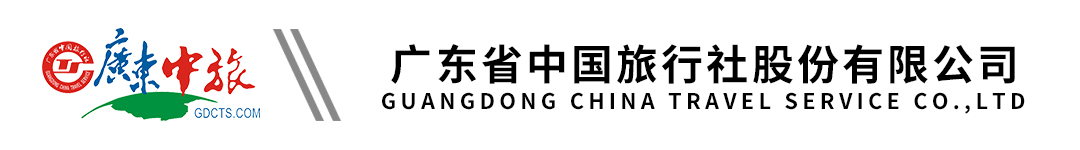 【纯享清迈.南航正点航班 】泰国清迈、清莱纯玩6天5晚 |广州直飞|文化瑰宝-蓝庙|纯洁寺庙-白庙|大象训练营|长颈族|嘟嘟车游古城行程单行程安排费用说明其他说明产品编号SA1675245139WR61出发地广州市目的地泰国-清莱-清迈行程天数6去程交通飞机返程交通飞机参考航班广州-清迈   CZ3033  （16：00- 17：50）广州-清迈   CZ3033  （16：00- 17：50）广州-清迈   CZ3033  （16：00- 17：50）广州-清迈   CZ3033  （16：00- 17：50）广州-清迈   CZ3033  （16：00- 17：50）产品亮点【优质航空】：中国南方航空，广州直飞清迈，正点航班，安全舒适；【优质航空】：中国南方航空，广州直飞清迈，正点航班，安全舒适；【优质航空】：中国南方航空，广州直飞清迈，正点航班，安全舒适；【优质航空】：中国南方航空，广州直飞清迈，正点航班，安全舒适；【优质航空】：中国南方航空，广州直飞清迈，正点航班，安全舒适；天数行程详情用餐住宿D1广州-清迈早餐：X     午餐：X     晚餐：X   清迈Green Lake Resort/ Harmony Resort Hotel/ Mercure Chiang Mai Hotel/Furama Chiang Mai或同级D2清迈-大象训练营表演-长颈族-清迈蓝庙早餐：酒店自助早餐     午餐：园内自助餐     晚餐：芭蕉叶餐厅   清迈Green Lake Resort/ Harmony Resort Hotel/ Mercure Chiang Mai Hotel/Furama Chiang Mai或同级D3清迈-清莱-温泉休息站-白庙-清莱LalittaCafé仙境森林咖啡馆（含一杯饮品)早餐：酒店自助早餐     午餐：清莱香木餐厅     晚餐：中泰式风味餐   清莱Maryo Resort Chiang Rai/Poonyamantra/Golden Pine Resort/ Phowadol Resort and Spa或同级D4清莱-清迈-金光明寺-独家网红小溪吊桥咖啡厅-手工制作水灯体验早餐：酒店自助早餐     午餐：中泰式风味餐     晚餐：西双版纳帝王餐   清迈Green Lake Resort/ Harmony Resort Hotel/ Mercure Chiang Mai Hotel/Furama Chiang Mai或同级D5清迈一天自由行早餐：酒店自助早餐     午餐：X     晚餐：X   清迈Green Lake Resort/ Harmony Resort Hotel/ Mercure Chiang Mai Hotel/Furama Chiang Mai或同级D6乘车游清迈古城-大塔寺-古城三王纪念像-清迈-广州早餐：酒店自助早餐     午餐：酒店自助餐     晚餐：X   无费用包含1、机票：广州/清迈往返普通经济舱机票及机建燃油税。1、机票：广州/清迈往返普通经济舱机票及机建燃油税。1、机票：广州/清迈往返普通经济舱机票及机建燃油税。费用不包含1、全程安排两人一间标双房，单人入住一间房需补单人房差RMB1080元/人。1、全程安排两人一间标双房，单人入住一间房需补单人房差RMB1080元/人。1、全程安排两人一间标双房，单人入住一间房需补单人房差RMB1080元/人。预订须知1、本行程仅作界定旅游线路、接待标准及游览项目之用，由我司委托旅游目的地具有相应资质的地接社承担本旅行团在当地的接待业务，地接社的相关信息、导游姓名及电话，以及具体航班时间、最终游览行程及入住酒店等信息一并在出团通知书行程表中告知。此团有可能与其他旅行社招徕的旅游者拼团。温馨提示1、为了保障客人人生安全，客人须全程随团旅游，确需离团自行活动者应到当团领队处办理相对应的手续。在境外旅游中有不少不法分子利用各种手段，导致客人蒙受金钱损失。我司特意提醒客人，在行程中，一定要跟随我司领队或当地导游出行，不要轻信不法分子甜言蜜语。若在旅途中出现上述情况，不在旅行社承担的责任范围内。退改规则1、本团成团的最低人数为：16人；如果不成团，提前7天通知，可协商转团或者无损退团，不作任何赔偿；签证信息泰国对华免签报名材料清晰拍照护照首页保险信息建议游客自行购买个人旅游意外保险。具体保险险种请在报名时咨询销售人员并购买，出游时请携带保险资料。保险信息特别注意：